s-zr-205/272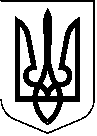 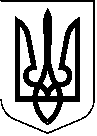 МИКОЛАЇВСЬКА МІСЬКА РАДА РІШЕННЯвід	  Миколаїв	№Про внесення змін до рішень Миколаївської міської ради у частині уточнення цільового призначення земельних ділянок відповідно до класифікації видів цільового призначенняРозглянувши звернення ОКП «МИКОЛАЇВОБЛТЕПЛОЕНЕРГО» від 16.02.2024 № 22ВХ, дозвільні справи від 08.12.2021 № 23001-000549103-007-11, від 09.12.2021 № 23064-000549628-007-11, від 09.12.2021 № 23064-000549546-007-11, від 09.12.2021 № 23064-000549617-007-11, від 08.12.2021 № 23038-000549178-007-11, від 08.12.2021 № 23038-000549307-007-11, від 09.12.2021 № 23064-000549464-007-11, від 09.12.2021 № 23064-000549445-007-11, від 08.12.2021 № 23038-000549283-007-11, від 08.12.2021 № 23038-000549380-007-11, від 08.12.2021 № 23038-000549327-007-11, від 09.12.2021 № 23064-000549472-007-11, від 08.12.2021 № 23038-000549338-007-11, від 08.12.2021 № 23038-000549368-007-11, від 08.12.2021 № 23001-000549007-007-12, від 09.12.2021 № 23064-000549539-007-11, від 08.12.2021 № 23064-000549091-007-11, від 08.12.2021 № 23001-000549317-007-11, від 09.12.2021 № 23064-000549605-007-11, від 09.12.2021 № 23001-000549594-007-11, від 09.12.2021 № 23064-000549575-007-11, від 09.12.2021 № 23064-000549554-007-11, від 09.12.2021 № 23001-000549562-007-11, від 08.12.2021 № 23038-000549207-007-11, від 08.12.2021 № 23038-000549257-007-11, від 09.12.2021 № 23001-000549610-007-11,   від 09.12.2021 № 23064-000549593-007-11, у зв’язку з необхідністю уточнення цільового призначення земельних ділянок відповідно до класифікації видів цільового призначення, містобудівну документацію м. Миколаєва, наявну земельно-кадастрову інформацію, рекомендації постійної комісії міської ради з питань екології, природокористування, просторового розвитку, містобудування, архітектури і будівництва, регулювання земельних відносин, керуючись Конституцією України, Земельним кодексом України, Законами України «Про землеустрій», «Про місцеве самоврядування в Україні», міська радаВИРІШИЛА:1. Внести зміни до рішень Миколаївської міської ради від 31.07.2023 № 22/76, від 07.09.2023 № 23/62, від 07.09.2023 № 23/63, від 07.09.2023 № 23/64, від 07.09.2023 № 23/65, від 07.09.2023 № 23/67, від 07.09.2023 № 23/68, від 07.09.2023 № 23/71, від 07.09.2023 № 23/72, від 07.09.2023 № 23/73, від 07.09.2023 № 23/74, від 07.09.2023 № 23/75, від 07.09.2023 № 23/76, від 07.09.2023 № 23/77, від 07.09.2023 № 23/111, від 07.09.2023 № 23/112, від 26.10.2023 № 25/11, від 26.10.2023 № 25/12, від 26.10.2023 № 25/17, від 28.11.2023 № 26/56, від 28.11.2023 № 26/26, від 28.11.2023 № 26/27, від 28.11.2023 № 26/28, від 28.11.2023 № 26/29, від 28.11.2023 № 26/30, від 28.11.2023 № 26/31 та від 28.11.2023 № 26/32:- у пункті 1 рішень слова та цифри «з цільовим призначенням відповідно до класифікації видів цільового призначення земель: J.14.02, для розміщення, будівництва, експлуатації та обслуговування будівель і споруд об'єктів передачі електричної та теплової енергії» замінити словами та цифрами «з цільовим призначенням відповідно до класифікації видів цільового призначення земель: J.14.01 - для розміщення, будівництва, експлуатації та обслуговування будівель і споруд об’єктів енергогенеруючих підприємств, установ і організацій».Підстава: постанова Кабінету Міністрів України від 28.07.2021 № 821 «Про внесення змін до деяких актів Кабінету Міністрів України», а саме внесення змін до додатка 59 Порядок ведення Державного земельного кадастру, затвердженого постановою Кабінету Міністрів України від 17.10.2012 № 1051.2. Контроль за виконанням даного рішення покласти на постійну комісію міської ради з питань екології, природокористування, просторового розвитку, містобудування, архітектури і будівництва, регулювання земельних відносин (Нестеренко), заступника міського голови Андрієнка Ю.Г.Міський голова	  О. СЄНКЕВИЧ